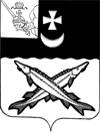 Заключениена проект  решения    Совета Глушковского сельского поселения о внесении изменений в решение Совета Глушковского сельского поселения от 27.12.2019 № 29 «О бюджете Глушковского сельского  поселения  на 2020 год и плановый период 2021 и 2022 годов»                                                                                   от 22 января  2020 года Экспертиза проекта решения проведена на основании  п.11 статьи 12 Положения о контрольно-счетной комиссии района, утвержденного решением Представительного Собрания района от 27.02.2008  № 50 (с учетом внесенных изменений и дополнений). В результате экспертизы установлено:          Проектом решения предлагается утвердить основные характеристики бюджета поселения на 2020 год:         - общий объем доходов в сумме 4102,9 тыс. руб., что больше ранее утвержденного объема доходов на 220,8 тыс. руб.;         - общий объем расходов в сумме 4569,1 тыс. руб., что больше ранее утвержденного объема расходов на 687,0 тыс. руб.;         - дефицит бюджета поселения предусмотрен  в сумме 466,2 тыс. руб.  или 21,5% от общего объема доходов без учета объема безвозмездных поступлений и поступлений налоговых доходов по дополнительным нормативам отчислений (за счет входящего остатка собственных доходов на начало года).          Приложение 1 «Источники внутреннего финансирования дефицита бюджета поселения на 2020 год и плановый период 2021 и 2022 годов» предлагается изложить в новой редакции.Предусмотрено изменение остатков  средств на счетах по учету средств  бюджета поселения, дефицит в размере 466,2 тыс. руб.Нарушений ст.92.1 и ст.96 Бюджетного кодекса РФ при установлении размера дефицита не установлено.        Приложение 2 «Объем доходов бюджета Глушковского сельского поселения  на 2020 год и плановый период 2021 и 2022 годов, формируемый за счет налоговых и неналоговых доходов, а также безвозмездных поступлений» изложить в новой редакции, увеличив объем доходов на 220,8   тыс. руб. за счет:1)  увеличения безвозмездных поступлений на 220,8 тыс. руб., из них:увеличения дотаций на поддержку мер по обеспечению сбалансированности  бюджетов на 220,8 тыс. руб. (уведомление Финансового управления района №3);         В приложении 5 «Распределение бюджетных ассигнований по разделам, подразделам классификации расходов на 2020 год и плановый период 2021 и 2020 годов», 6 «Распределение бюджетных ассигнований по разделам, подразделам, целевым статьям и видам расходов в ведомственной структуре расходов бюджета поселения на 2020 год и плановый период 2021 и 2022 годов» предусмотрено внести изменения в расходную часть бюджета поселения, увеличив объем расходов в 2020 году на сумму 687,0 тыс. руб., из них:- по разделу 01 «Общегосударственные вопросы» подразделу 0104 «функционирование Правительства Российской Федерации, высших исполнительных органов государственной власти субъектов Российской Федерации, местных администраций» расходы увеличиваются на 468,1 тыс. руб.;- по разделу 03 «Национальная безопасность и правоохранительная деятельность» расходы увеличиваются на 0,4 тыс. руб.;- по разделу 05 «Жилищно-коммунальное хозяйство» расходы увеличиваются на 218,5 тыс. руб.           В приложение 7 «Распределение средств на реализацию муниципальной программы «Развитие территории Глушковского сельского поселения на 2018-2020 годы» планируется внесение следующих изменений: - по основному мероприятию, направленному на обеспечение мер пожарной безопасности, увеличиваются расходы на 0,4 тыс. руб.;- по основному мероприятию, направленному на повышение уровня комплексного обустройства населенных пунктов, увеличиваются расходы на сумму 209,5 тыс. руб.;- по основному мероприятию по жилищному хозяйству увеличиваются расходы на 9,0 тыс. руб.           Приложение 10  «Межбюджетные трансферты, передаваемые бюджету Глушковского сельского поселения из бюджета муниципального района на осуществление части полномочий по решению вопросов местного значения в соответствии с заключенными соглашениями на 2020 год» предлагается изложить в новой редакции, увеличив объем межбюджетных трансфертов на 9,0 тыс. руб. (на сумму остатка средств на начало года).    Выводы:Представленный проект решения Совета Глушковского сельского поселения  о внесении изменений и дополнений в решение Совета Глушковского сельского поселения от 27.12.2019 № 29 «О бюджете Глушковского сельского  поселения на 2020 год и плановый период 2021 и 2022 годов» разработан в соответствии с  бюджетным законодательством, Положением о бюджетном процессе в Глушковском  сельском поселении и рекомендован к принятию. Аудитор КСК района:                                            В.М.Викулова